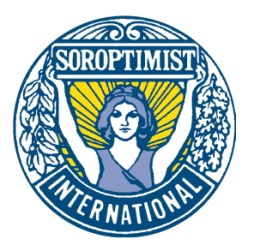 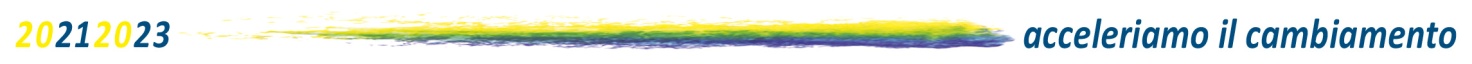 Il Soroptimist per le Emergenze EducativeContrasto Bullismo e CyberbullismoSCHEDA MONITORAGGIO PROGETTO (fase iniziale)Club …Presidente …. (mail)Referente… (mail)Azioni :1 Invio Guida online Contro il bullismo e il cyber bullismoScuola …………………………………………………. Numero studenti ……………    Associazione…………………………………………….numero soci……………………….    Gruppo/Ente ……………………………………………..  numero iscritti………………….   2 Distribuzione Guida cartacea Contro il bullismo e il yber bullismo Scuola …………………………………………………. Numero studenti ……………    numero copie distribuite…………………………………………..Associazione…………………………………………….numero soci……………………….     Numero copie distribuite…………………….Gruppo/Ente ……………………………………………..  numero iscritti………………….        Numero copie distribuite…………………………………..3. Interventi previstiIncontri rivolti a docenti ………  genitori …………… studenti …………………….. collettivi ……………. Altre iniziative ………………………………………………………………………………………………………………………………………………………………………………………………………………………………………………………………………………………………………………Richiesta di esperto della task force nazionale ……………………………….. Risorse interne : quali? ………………………………………………………………………………………………………………………………………………………………………………………………………….Utilizzo di altra documentazione (bibliografia, filmografia, sitografia, percorsi per le scuole/questionari, altri percorsi dei club già attivi) ………………………………………………………………………………………………Eventuali altre collaborazioni esterne ………………………………………………………………………………………………………………………………………………………………………………………………………………………………………………………………………………………………………………Note da segnalare§    il progetto si è inserito in contesti in cui sono già presenti attività di contrasto al         fenomeno bullismo/cyberbullismo ? ……………………………………………………………………………………………….§    è prevista una valutazione (nelle scuole ad esempio custode satisfaction)…………………………………………………………………………………………………………             § …………………………………………………………………………………………………….Data ……………………………